Rainsville Chamber of Commerce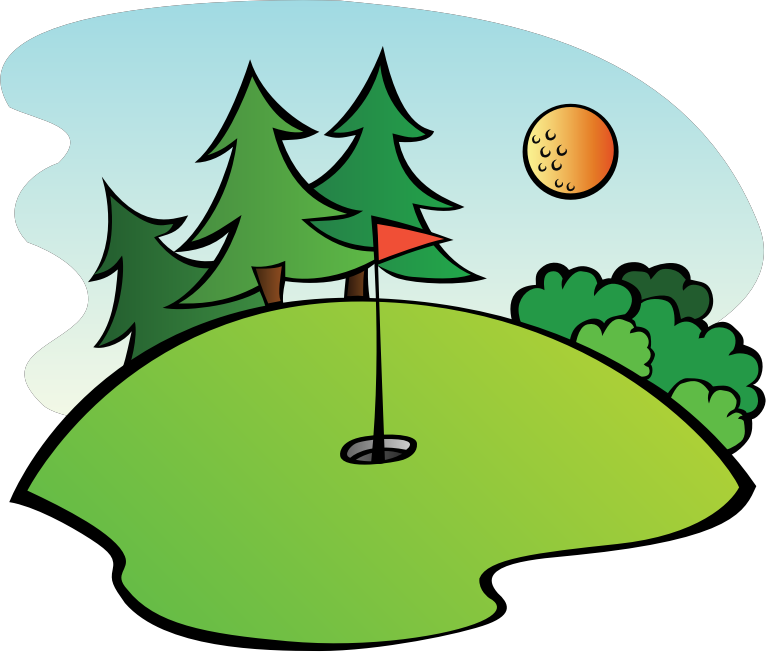 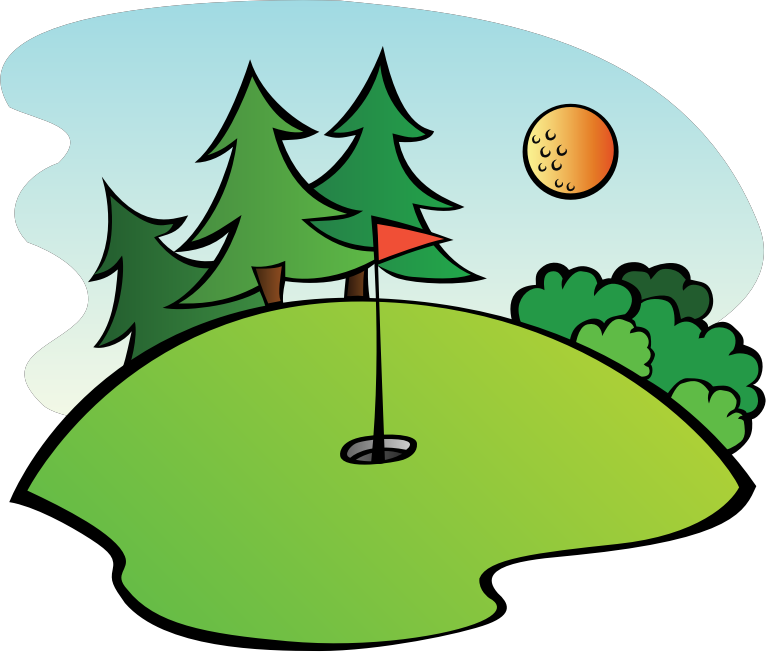 Scholarship Golf Tournament Rainsville Chamber of Commerce  PO Box 396  Rainsville, Alabama 35986   256-638-7800Saturday, August 18, 2018	    $150 per team or $50 per personRainsville Golf & Country Club		Golf package includes entry fee, 18 holes 3-person Scramble				of golf, cart, event T-Shirt, prizes, Sign-in/registration. 7:00am		plus breakfast and lunchShotgun start at 8:00am